Министерство образования Московской областиМуниципальное общеобразовательное учреждение  гимназия №16 «Интерес»муниципального образования городской округ ЛюберцыМосковской областиДополнительная 
общеразвивающая программа 
«Умные каникулы»Интеллект-центр «Вектор»(корпус «Вектор», г.Люберцы, просп. Гагарина, д.24, корп.4)31 мая – 23 июня 2022 г.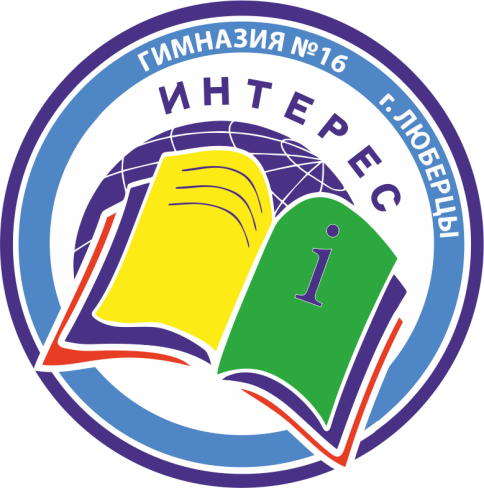 Люберцы, 2022 годСодержаниеВведение	3Общие положения	4Актуальность программы	4Форма реализации программы	4Цель программы	4Задачи	5Особенности программы	6Краткая характеристика участников программы	6Этапы и сроки реализации программы	7Содержание целевой программы	7  Методические требования к организации и практической                   реализации целевой программы ……………………………………. 7     Организационная деятельность гимназии         Формы и виды организации работы с детьми	8  Риски и способы их минимизации	9  Ожидаемые результаты	 Образ желаемого состояния гимназии в результате реализации                   проекта ……………………………………………………………… 10                  Оценка проекта. Критерии эффективности ………………………. 11                  План мероприятий по реализации проекта ………………..………12                  Перечень мероприятий по реализации проекта ………………….. 12Условия реализации программы	17                   Материально-техническое обеспечение;                   Оборудование;                   Инструменты и расходные материалы;                   Кадровое обеспечение.Список информационных ресурсов …….  ………………………… ...успешно заявил о себе образовательный центр для талантливых детей «Сириус». Считаю, что нам необходимо целое созвездие таких площадок. Главам субъектов РФ необходимо подумать о формировании на базе лучших вузов и школ подобных центров одаренных детей…(из обращения Президента РФ Путина В.В., 2017 г.)Введение	Дополнительная общеобразовательная общеразвивающая программа «Умные каникулы» (далее программа) имеет техническую, естественнонаучную, физкультурно-спортивную, художественную, туристско-краеведческую, социально-гуманитарную направленность и разработана для обучающихся 2-8 и 10 классов. Программа направлена на интеллектуальное и эмоциональное развитие учащихся посредством внедрения деятельностных практико-ориентированных форматов обучения в «ИНТЕЛЛЕКТ-ЦЕНТРЕ «ВЕКТОР» на базе МОУ гимназии № 16 «Интерес».    Программа разработана в соответствии со следующими нормативно-правовыми актами:федеральным законом от 29 декабря 2012 года № 273-ФЗ «Об образовании в Российской Федерации»; приказом Министерства просвещения Российской Федерации от 09 ноября 2018 года № 196 «Об утверждении порядка организации и осуществления образовательной деятельности по дополнительным общеобразовательным программам»; приказом Министерства образования и науки Российской Федерации от 18 ноября 2015 года № 09-3242 «Методическими рекомендациями по проектированию дополнительных общеразвивающих программ»; распоряжением Правительства Российской Федерации от 04 сентября 2014 № 1726-р «Концепция развития дополнительного образования детей»; распоряжением Правительства Российской Федерации от 29 мая 2015 года № 996-р «Стратегия развития воспитания в Российской Федерации на период до 2025 года»; санитарно-эпидемиологическим правилам и нормативам СанПиН 2.4.4.3172-14 от 04 июля 2014 года № 41 «Санитарно-эпидемиологические требования к устройству, содержанию и организации режима работы образовательных организаций дополнительного образования детей»;методическими рекомендациями для субъектов Российской Федерации по вопросам реализации основных и дополнительных общеобразовательных программ в сетевой форме (Министерство просвещения Российской Федерации от 28 июня 2019 года № МР-81/02вн);приказом Министерства науки и высшего образования Российской Федерации от 05 августа 2020 года № 882 / приказом Министерства просвещения Российской Федерации от 05 августа 2020 года № 391 «Об организации и осуществлении образовательной деятельности при сетевой форме реализации образовательных программ»;Уставом Муниципального общеобразовательного учреждения гимназии № 16 «Интерес» муниципального образования городской округ Люберцы Московской области (далее – гимназия)и с учетом возрастных и индивидуальных особенностей обучающихся на занятиях технической, естественнонаучной, физкультурно-спортивной, художественной, туристско-краеведческой, социально-гуманитарной направленности и спецификой работы гимназии. Общие положенияАктуальность программы    Летние каникулы составляют значительную часть свободного времени детей. Этот период как нельзя более благоприятен для развития их творческого потенциала, совершенствования личностных возможностей, приобщения к ценностям культуры, вхождения в систему социальных связей, воплощения собственных планов, удовлетворения индивидуальных интересов в личностно значимых сферах деятельности. Лето - время игр, развлечений, свободы в выборе занятий, снятия накопившегося за год напряжения, восстановления здоровья. Это период свободного общения детей.Актуальность и значимость данной программы определяется тем, что не все учащиеся в период летних каникул могут сочетать отдых и личностное развитие. Организация Интеллект-центра на базе одной из сильнейших гимназий Подмосковья - одна из интереснейших и важнейших форм работы со школьниками в летний период. Интеллект-центр «Вектор» выполняет очень важную миссию оздоровления, воспитания и развития детей.Разработка данной программы была вызвана:повышением спроса родителей и детей на организованное развитие  гимназистов в сочетании с оздоровлением; потребностью в модернизации старых форм работы и введением новых;  необходимостью увеличения доли творческой личностно-развивающей образовательной среды по отношению к другим средам гимназии;Форма реализации программы  	Данная программа реализуется в рамках гимназии, но может быть реализована в каждом образовательном учреждении г.о.Люберцы.Цели программыЦель 1. Создание творческой личностно-развивающей образовательной среды для интеллектуального и эмоционального развития учащихся, для организации их личностного развития в сочетании с активным летним отдыхом.Новые возможности личностно-развивающей образовательной среды: для обучающихся: возможность самопознания, саморазвития и самореализации,для педагогов и других сотрудников гимназии: возможность продуктивного взаимодействия, сотворчества, профессионального роста,для родителей и социума: возможность участия в жизни детей, гимназии, проявления активной жизненной позиции.Цель 2. Повышения качества образования и конкурентоспособности гимназии;Цель 3. Создание непрерывного цикла обучения и воспитания детей в условиях гимназии.Задачи программы  Для 2 – 4 классов:расширение кругозора гимназистов;знакомство с памятниками истории и культуры; развитие практик проектно - исследовательской деятельности; формирование Soft skills; личностное развитие, формирование национальной идентичности в сознании обучающихся.  Для 5 – 6 классов:расширение кругозора гимназистов и знаний об истории и культуре нашей страны;знакомство с памятниками истории и культуры; развитие практик проектно - исследовательской деятельности; формирование Soft skills; развитие навыков командной работы;личностное развитие, формирование национальной идентичности в сознании обучающихся.Для 7 – 8 классов:создание условий для практико- ориентированного обучения; погружение в науку; углубленное изучение метапредметных областей; развитие Soft skills: креативности, критического мышления, сотрудничества, информационно - коммуникативных навыков; мотивация к осознанному выбору профиля обучения.Для 10 классов:формирование целостного представления о функционировании различных учреждений, стратегии их развития, а также о профессиональных умениях, деловых и творческих качествах работников; ознакомление с направлениями деятельности организаций и их инфраструктурой; погружение в профессиональную среду, приобретение опыта практической работы.Особенности программы	Данная программа является разноуровневой. Особенностью содержания программы является дифференциация содержания по уровням сложности: «Базовый уровень» и «Продвинутый уровень». При реализации программы предусмотрена возможность последовательного / параллельного освоения содержания программы на разных уровнях сложности, исходя из диагностики и стартовых возможностей каждого обучающегося.	Программа предполагает: – индивидуальный подход  с ориентацией на личностный потенциал ребенка и его самореализацию; – создание индивидуального образовательного маршрута для каждого учащегося; – тесную связь с практикой, ориентацию на создание конкретного персонального продукта; – разновозрастный характер объединений; – занятия проектной и/или исследовательской деятельности; – возможность сетевой и/или дистанционной формы реализации программы. 	Программа строится на следующих дидактических принципах: – доступности, – соответствия возрастным и индивидуальным особенностям, – наглядности – иллюстративность, наличие дидактического материала; – научности, – обоснованности, наличия методологической базы и теоретической основы. 	Программа «Умные каникулы» построена по принципу синтеза нескольких видов деятельности, выстроенных в формате следующих образовательных треков: «Интеллектуальный трек», «Трек социальной активности и предпринимательства», «Патриотический трек», «Спортивный трек» и «Культурный трек».Краткая характеристика участников программы    Проект рассчитан  на учащихся 2-8, 10 классов МОУ гимназии № 16 «Интерес». При комплектовании творческих групп «Интеллект-центра «Вектор» учитывается: возраст учащихся: 2-4 классы, 5-6 классы, 7-8 классы, 10 классы; творческая группа может быть разноуровневой в пределах данных четырех возрастных групп;направление интересов учащихся: физико-математическое (инженерное); естественнонаучное (медицинское); гуманитарное (юридическое);уровень обученности учащихся: высокий, средний, низкий.     Набор и формирование групп осуществляется без вступительных испытаний. Наполняемость групп от 15 до 20 обучающихся.Этапы и сроки реализации программы1 этап (ноябрь – декабрь 2021 г.) разработка концепции деятельности Интеллект-центра «Вектор»;разработка юридической и финансовой модели Интеллект-центра «Вектор»;скрининг имеющихся ресурсов;определение и привлечение партнеров.2 этап (январь – апрель 2022 г.) обучение педагогических кадров;набор участников Интеллект-центра «Вектор»;;разработка программы и расписания работы Интеллект-центра «Вектор»;;3 этап (июнь - июль 2022 г.)работа Интеллект-центра «Вектор» 31 мая – 23 июня 2022 г.;анализ работы Интеллект-центра «Вектор».	По продолжительности  дополнительная  программа является краткосрочной, реализуется в течение 17 рабочих дней, рассчитана на 68 часов для каждой возрастной группы: 2-4 классов, 5-6 классов, 7-8 классов и 10 классов.Содержание целевой программыМетодические требования к организации и практической реализации целевой программы1.1. Исполнение государственных принципов образования ст. Закона РФ «Об образовании».1.2. Экспертиза имеющейся нормативно-правовой базы, выводы, направление на социальную защиту и поддержку учащихся.1.3. Организация необходимой психолого-педагогической работы среди родителей учащихся.1.4. Разработка системы мер по повышению квалификации педагогов, работающих с разными группами учащихся.1.5. Создание творческого объединения учителей, работающих с разными группами учащихся.1.6. Совместная коррекционно-методическая работа учителей-предметников и психолога.1.7. Ежегодный анализ состояния и результатов работы учителей разными группами учащихся, принятие необходимых управленческих коррекционно-направляющих решений.1.8. Обогащение и распространение опыта педагогов, работающих с разными группами учащихся.1.9. Создание банка педагогической информации по работе с разными группами учащихся.Организационная деятельность гимназии2.1. Педагогические консилиумы, совещания по результатам диагностирования.2.2. Организация патронажа между учителями-предметниками и учащимися.2.3. Организация методической работы с педколлективом, обеспечение учебно-методической литературой.2.4. Формирование режима работы гимназии, обеспечивающего возможности участия школьников в системе школьного дополнительного, профориентационного (спецкурсы, индивидуальные занятия, профпробы) образования.Формы и виды организации работы с детьми.	Работа с учащимися организуется через работу треков. В соответствии с нормами СанПин 2.4.4.3172-14 занятия проводятся блоками, методом «погружения». Продолжительность каждого занятия – 1 академический час. Формы организации образовательного процесса предполагают проведение коллективных занятий группой 15-20 человек. Формы проведения занятий: комбинированное занятие, практическое занятие, игра (сюжетно-ролевая, логическая, интеллектуальная), проектная и исследовательская деятельность, языковые и научные интенсивы, научно-практические конференции, научные практикумы, мастерские, мастер-классы и т. д.	Возможно прохождение программы спецкурсов интеллектуального, патриотического треков в дистанционном формате с использованием сети Интернет (использование системы Zoom, ютуб-канала гимназии).Риски и способы их минимизацииОжидаемые результаты Результат – продукт: • образовательная программа Интеллект-центра «Вектор»;• семинары для повышения квалификации педагогов Интеллект-центра «Вектор»;• договоры о сетевом сотрудничестве с социальными партнерами;• оформление пространства гимназии с учетом социально-ориентированного дизайна;• функционирование Интеллект-центра «Вектор» на базе гимназии № 16 «Интерес».Результат – эффект:• увеличение творческого сегмента в личностно-развивающей среде гимназии через создание Интеллект-центра «Вектор»;• участие гимназии в реализации ПНПО «Образование»;• изменение образовательной модели гимназии;• повышение качества образования, уровня конкурентоспособности, • увеличение количества дополнительных образовательных услуг для учащихся гимназии № 16 «Интерес»;• увеличение имиджевой составляющей гимназии;• повышение профессиональных и личностных компетенций педагогов;• возможности представления опыта работы гимназии на муниципальных, региональных и Всероссийских площадках.Образ желаемого состояния гимназии в результате реализации проектаРазвитие образовательной подсистемы• обновление содержания образования, применение новых оригинальных форм образовательной работы и современных технологий;• развитие профессиональных и личностных компетенций педагогов.Развитие организационной подсистемы• расширение внешних связей, привлечение социальных партнеров к сотрудничеству;• накопление опыта по формированию личностно-развивающей образовательной среды для дальнейшей трансляции в общеобразовательных организациях г. Люберцы.Развитие предметно-пространственной подсистемы• оформление учебного и общего пространства гимназии с учетом социально-ориентированного дизайна;Ресурсное обеспечение и управленческое сопровождение • корректировка Программы развития гимназии с учетом проектных идей, целей и плана мероприятий по их реализации; • включение педагогических сотрудников гимназии в рабочие группы и творческие объединения; • повышение профессионализма педагогического коллектива в плане освоения современных психолого-педагогических, информационно-коммуникационных и других образовательных технологий; Оценка проекта. Критерии эффективности реализации проектаПлан мероприятий по реализации программыПеречень мероприятий по реализации программы 4. Условия реализации программыМатериально-техническое обеспечение: Кабинеты для занятий соответствуют требованиям СанПиН 2.4.4.3172-14 «Санитарно-эпидемиологические требования к устройству, содержанию и организации режима работы образовательных организаций дополнительного образования детей».Большой и малый актовые залы для проведения интеллектуальных игр и пр.Спортивные залы,  соответствующие требованиям СанПиН 2.4.4.3172-14, для проведения спортивного трека.Мастерские.Лаборатории и специализированные кабинеты робототехники, 3D-моделирования и др.Медиатека.Школьные музейные пространства.Территория: спортивные площадки, веранды для организации групповой работы.Оборудование: Физическое, химическое и биологическое оборудование для проведения спецкурсов.Мобильный планетарий.3D-принтеры, лазерный станок.Интерактивные комплексы в каждом учебном кабинете.Наборы по робототехнике.Интерактивный стол «Пирогов» для проведения спецкурсов.Инструменты и расходные материалы: в соответствии с заявкой педагога.Кадровое обеспечение:	В реализации программы участвуют учителя гимназии, проводящие спецкурсы, языковые интенсивы, педагоги дополнительного образования, педагоги-психологи, педагоги-организаторы, соответствующие Профессиональному стандарту «Учитель», «Педагог-психолог», «Педагог дополнительного образования детей и взрослых» и др. (утверждены приказом Министерства труда и социальной защиты РФ от 05.05.2018 № 298н).5. Список информационных ресурсовПрактикум по психологическим играм с детьми и подростками/ Азарова Т. В., Барчук О. И., Беглова Т. В., Битянова М. Р., Королева Е. Г., Пяткова О. М,; под общей ред. М. Р. Битяновой. – СПб.:Питер, 2008. Демакова И. Д. Гуманизация пространства детства: теория и практика. Серия «Библиотека Федеральной программы развития образования». – М.: Изд. Дом «Новый учебник», 2003. Битянова М. Р. Адаптация ребенка в школе: диагностика, коррекция, педагогическая поддержка. – М.,1997.Диагностика учебной деятельности и интеллектуального развития детей. Под ред. Д. Б. Эльконина и А. Л. Венгера. – М.,1981. https://intolimp.org/publication/kopilka-intielliektual-nykh-ighr-dlia-podrostkov.html Копилка интеллектуальных игр для подростков.https://znanio.ru/media/profilnyj-lager-intellektum-2630150  Интеллектуальный лагерь ИнтеллектУМ. https://cosmos.68edu.ru/wp-content/uploads/2021/01/Сборник-лучших-программ-летнего-отдыха-2019.pdf Сборник лучших программ летнего отдыха (работы победителей областного конкурса на лучшую организацию отдыха детей в летний период 2019 года) / сост.: Р.В. Джаббарова, Л.П. Сарычева, ТОГБОУ ДО «Центр развития творчества детей и юношества» – Региональный модельный центр дополнительного образования детей. – Тамбов, 2019.СогласованоУправляющим советом (протокол №  от «____» января 2022 г.Согласованопедагогическим советом (протокол №  от «____» января 2022 г.Утверждаю       Директор _________И.В. Снегирёва«____»___________2022 г.ТрекФормы и виды работы с детьми9.00 – 11.009.00 – 11.00ИнтеллектуальныйЯзыковые и научные интенсивы.Спецкурсы «Углубление в науку».Школьные олимпиады.Интеллектуальные игры, марафоны, конкурсы.Научно-практические конференции Научные практикумы.Математические и физические «бои».Турниры по языкознанию, естествознанию.Проектная деятельность, защита проектов.Литературная мастерская.Предпринимательский,общественно-активныйПрофессиональные пробы на предприятиях-партнерах.Профессиональные стажировки.Стартапы для школьников.Тематические мастер-классы.ПатриотическийДебаты на философские, социальные, политические темы.«Виртуальный музей». Тематические экскурсии в школе.Краеведческий поход по памятным местам.Кружок «Я живу в Подмосковье».11.30 – 13.0011.30 – 13.00СпортивныйСпортивные командные игры.«Веселые старты», эстафеты.КультурныйУчебно-экскурсионные выезды по Москве и Подмосковью.Посещение театров.№ п\пРискиСпособы минимизации рисков1.Организационные:Организационные:1.1.перегруженность администрации, педагогов, сотрудников гимназии, задействованных в реализации проекта, т.к. время реализации проекта совпадает с проведением ГИА и работой летнего оздоровительного лагеряграмотное составление расписания работы учителей на ГИА и в Интеллект-центре «Вектор»;освобождение гимназии от организации летнего оздоровительного лагеря как самостоятельной структуры.1.2.сложность привлечения социальных партнеров, заинтересованных в реализации проектаубеждение социальных партнеров;заблаговременная работа с соц.партнерами;привлечение родителей в качестве социальных партнеров.2.Технические:Технические:2.1.отсутствие у гимназии личного транспорта для организации эффективного взаимодействия с объектами культуры, науки и производства, т.к. большую часть стоимости любой экскурсии составляет оплата транспорта. Предварительная работа с Люберецкой автоколонной;организация поездок общественным транспортом.3.УправленческиеУправленческие3.1.сопротивление изменениям персонала в ходе реализации проектаубеждение, разъяснение сотрудникам смысла, результатов и эффектов от реализации данного проекта для повышения личной заинтересованности каждого.3.2.недостаточно высокий уровень стимулирующих выплатдифференцированные стимулирующие выплаты по результатам работы.3.3.эмоциональная и физическая усталость педагогов к концу учебного годасоставление графика работы педагогов с учетом чередования рабочих дней и дополнительных дней отпуска.3.4.недостаточность положительного опыта работы по организации летних интеллект-центров в муниципалитетеиспользование имеющегося опыта работы в муниципалитете;использование опыта работы других муниципалитетов.4.ВнешниеВнешние4.1.невысокая степень заинтересованности в внедрении проекта со стороны муниципальных властейубеждение, разъяснение смысла, результатов и эффектов от реализации данного проекта для повышения заинтересованности внешних стейкхолдеров.№ п\пКритерии эффективности проектаРасчет эффективности1.Участие в проекте большинства учащихся 2 - 8, 10 классов.Участие не менее 70% учащихся 2 - 8, 10 классов.2.Привлечение родителей и социальных партнеров к участию в проекте.Не менее 10 договоров о социальном партнерстве \ сетевом взаимодействии.3.Удовлетворенность учащихся и родителей результатами работы летнего «Интеллект-центра «Вектор» (на основании анкетирования).Удовлетворены не менее 90% учащихся и родителей.4. Участие в выездных мероприятиях (экскурсии, театры, походы и пр.).Не менее 200 чел.5. Повышение мотивации к повышению уровня образования.Участие в олимпиадах 100% учащихся 4-11 классов в 2022 году6.Участие в профессиональных практиках и пробах учащихся 10 классов.Не менее 5 практик и проб, участие 100% учащихся 10 классов, участвующих в проекте.7.Повышение количества желающих участвовать в работе Интеллект-центра «Вектор» на следующий годНе менее 75% учащихся 2 - 8, 10 классов.№Наименование мероприятияСроки реализацииОтветственныйПланируемый результат1.Формирование команды.Февраль 2022 г.Директор гимназииСформированная команда реализации проекта2.Выбор реализуемых треков. Составление расписания работы по проекту.Март 2022 г.Руководитель команды Траектория треков. Расписание работы по проекту.3.Подготовка локальных нормативных актовМарт 2022 г.Отв. сотрудник – зам.директора по УВРЛокальные нормативные акты в соответствии с законодательством4.Выбор исполнителей и заключение договоров.Март – май 2022 г.Директор гимназииУкомплектованный штат реализации проекта. Заключенные договоры с исполнителями и партнерами.5.Информационное и методическое сопровождениеМай – июнь 2022 г.Отв. сотрудник – зам.директора по ВРИнформация о проекте в медиапространстве (СМИ, соцсети).6.Координация взаимодействий по реализации проектаМай – июнь 2022 г.Руководитель командыОтлаженный механизм реализации проекта.7.Контроль реализации проектаФевраль – июнь 2022 г.Директор гимназииДостижение ключевых показателей8. Анализ реализации проекта. Корректировка.Июль – август 2022 г.Руководитель командыАналитический отчет. 2 – 4 классы2 – 4 классы2 – 4 классы№ТрекМероприятие1.ИнтеллектуальныйСпецкурс «Финансовая грамотность».1.ИнтеллектуальныйЕжедневный проект «Задача дня».1.ИнтеллектуальныйСпецкурс «Логика и комбинаторика»1.ИнтеллектуальныйШкольные олимпиады по предметам.1.ИнтеллектуальныйМХК. Вечные образы искусства. Мифология: читаем, рисуем, лепим.2.Предпринимательский,общественно-активныйМастер-классы от социальных партнеров: Сбербанк «Моя первая банковская карта: учимся обращаться правильно»;МЦ «Марусино» «Как помочь другу в беде»  «Чайная церемония»  и др.2.Предпринимательский,общественно-активныйКоллективные проекты:«Чайная церемония»,                «Язык цветов»,«Музей в чемодане»,                «Школа юного экскурсовода»,«Там, где живут куклы»,          «Золотое кольцо России»  и др.2.Предпринимательский,общественно-активный«Умения для жизни» (Изучение основ жизни в большом городе в бытовом и юридическом плане)3.ПатриотическийВиртуальная Третьяковская галерея. Тематические экскурсии в школе.3.ПатриотическийИзостудия.3.ПатриотическийКружок юного москвоведа. Подмосковье и Люберцы.4.СпортивныйСпортивные игры: пионербол, эстафеты, «Веселые старты».5.КультурныйПосещение музеев и интерактивных экспозиций:Музей «Русская изба»;   Музей истории книги;Третьяковская галерея.5 - 6 классы5 - 6 классы5 - 6 классы№ТрекМероприятие1.ИнтеллектуальныйСпецкурс «Физика на ладони».1.ИнтеллектуальныйСпецкурс «Химия на ладони».1.ИнтеллектуальныйСпецкурс «Русский язык сквозь призму журналистики».1.ИнтеллектуальныйСпецкурс «За страницами учебника математики».1.ИнтеллектуальныйСпецкурс «Занимательная логика».1.ИнтеллектуальныйШкольные олимпиады по предметам.1.ИнтеллектуальныйИнтеллектуальные игры по функциональной грамотности (читательской, математической, естественнонаучной, креативной, финансовой).1.ИнтеллектуальныйМатематические и физические «бои».1.ИнтеллектуальныйЕстественнонаучный турнир.1.ИнтеллектуальныйТурнир по языкознанию.1.Интеллектуальный«Литературная мастерская».1.ИнтеллектуальныйШкола детского программирования "ЮниорКод"1.ИнтеллектуальныйСпецкурс «Историческая лаборатория».1.ИнтеллектуальныйСпецкурс «Сам себе синоптик» 1.ИнтеллектуальныйСпецкурс «Эволюция»1.ИнтеллектуальныйМХК. Вечные образы искусства. Мифология: читаем, рисуем, лепим.1.ИнтеллектуальныйСпецкурс «Симметрия вокруг нас»1.ИнтеллектуальныйСпецкурс «Золотое сечение в науках»2.Предпринимательский,общественно-активныйМастер-классы от социальных партнеров: Сбербанк; МЦ «Марусино»; Техношкола и др.2.Предпринимательский,общественно-активныйКоллективная проектно - исследовательская деятельность.2.Предпринимательский,общественно-активныйПсихологические тренинги «Я – лидер», «Как работать в команде» и др.2.Предпринимательский,общественно-активныйАнимация в стиле стоп-моушен.2.Предпринимательский,общественно-активныйКружки по технологии: моделирование, электротехника, керамика и др.3.ПатриотическийВиртуальная Третьяковская галерея. Тематические экскурсии в школе.3.ПатриотическийИзостудия.3.ПатриотическийКружок юного москвоведа. Подмосковье и Люберцы.4.СпортивныйСпортивные игры: пионербол, волейбол, гандбол, шахматы.4.Спортивный«Веселые старты», эстафеты.4.СпортивныйОсновы выживания. Безопасный туризм.5.КультурныйПосещение музеев и интерактивных экспозиций:Планетарий;ВДНХ «Музей космоса»;музей-усадьба «Кусково»;7 -8 классы7 -8 классы7 -8 классы№ТрекМероприятие1.ИнтеллектуальныйСпецкурс по астрономии «Выше только небо».1.ИнтеллектуальныйСимуляционное обучение «Первая мед.помощь» (спецкурс)1.ИнтеллектуальныйСпецкурс «Русский язык сквозь призму журналистики».1.ИнтеллектуальныйСпецкурс «Web-дизайн»1.ИнтеллектуальныйСпецкурс «Элементы гидростатики. Простые механизмы».1.ИнтеллектуальныйШкольные олимпиады по предметам.1.ИнтеллектуальныйИнтеллектуальные игры по функциональной грамотности (читательской, математической, естественнонаучной, креативной, финансовой).1.ИнтеллектуальныйМатематические, химические и физические «бои».1.ИнтеллектуальныйЕстественнонаучный турнир.1.ИнтеллектуальныйТурнир по языкознанию.1.Интеллектуальный«Литературная мастерская».1.ИнтеллектуальныйСпецкурс «Экспериментальная физика»1.ИнтеллектуальныйСпецкурс «Экономика в играх». 1.ИнтеллектуальныйСпецкурс «Сам себе синоптик»1.ИнтеллектуальныйСпецкурс «Цитология»1.ИнтеллектуальныйГрафический дизайн Изучение основ работы в специализированных программах CAD, Autodesk, Inventor.1.ИнтеллектуальныйОсновы работы в Photoshop1.ИнтеллектуальныйСпецкурс «Симметрия вокруг нас»1.ИнтеллектуальныйСпецкурс «Золотое сечение в науках»2.Предпринимательский,общественно-активныйМастер-классы: «Как сделать классные фото на смартфон»,«Мой видеоблог»  2.Предпринимательский,общественно-активныйГрупповой проект «Мой первый стартап».2.Предпринимательский,общественно-активныйПсихологические тренинги «Правильный тайминг», «Я - лидер» и др.2.Предпринимательский,общественно-активныйБлоггинг.2.Предпринимательский,общественно-активныйТворческое объединение «3D-сувенир».2.Предпринимательский,общественно-активныйТехнология домашнего ремонта.3.ПатриотическийВиртуальная Третьяковская галерея. Тематические экскурсии в школе.3.ПатриотическийСпецкурс «Великая Война» (о Великой Отечественной войне»)3.ПатриотическийИзостудия.4.СпортивныйСпортивные игры: пионербол, волейбол, гандбол, шахматы.4.СпортивныйОсновы выживания. Безопасный туризм.4.СпортивныйПрактические занятия в школьном тире «Пулевая стрельба».5.КультурныйПосещение музеев и интерактивных экспозиций:Планетарий;Музей Ю.Гагарина;музей-усадьба «Кусково»;Парк Зарядье;Музей Победы.Музей таможенного дела.10 классы10 классы10 классы№ТрекМероприятие1.ИнтеллектуальныйЯзыковой интенсив «Технический английский»1.ИнтеллектуальныйЯзыковой интенсив «English in Medicine»1.ИнтеллектуальныйСпецкурс «Углубление в науку. Языкознание». Занятия по подготовке к ЕГЭ1.ИнтеллектуальныйСпецкурс «Углубление в науку. Математика». Занятия по подготовке к ЕГЭ.1.ИнтеллектуальныйСпецкурс «Разгадай генетический код». Углубление в науку.1.ИнтеллектуальныйСпецкурс «Деловая коммуникация»1.ИнтеллектуальныйСпецкурс «Из истории языков мира»1.ИнтеллектуальныйСпецкурс «Математические модели природных явлений»1.ИнтеллектуальныйСпецкурс «Цифровые технологии в искусстве»1.ИнтеллектуальныйСпецкурс «Компьютерный дизайн»1.ИнтеллектуальныйСпецкурс «Современные концепции мироздания»1.ИнтеллектуальныйСпецкурс «История мировоззрений и политических учений»1.ИнтеллектуальныйСпецкурс «Микробиология»1.ИнтеллектуальныйСпецкурс «Гравитация. Законы Кеплера»1.ИнтеллектуальныйСпецкурс «Логика и теория аргументации»1.ИнтеллектуальныйСпецкурс «Практическая сравнительная анатомия».2.Предпринимательский,общественно-активныйМастер-классы от социальных партнеров: Сбербанк, МЦ «Марусино», МГОУ, колледж МИД, Гжельский университет, ОЦ «Максимум» и др.2.Предпринимательский,общественно-активныйПрофессиональные пробы: инженер-конструктор (завод «Звезда»), криминалист (МВД);аптечный мерчендайзер,врач ЛРБ,ветеринар,врач-лаборант (лабор. Гемотест), мировой судья (участок Мир.судьи).2.Предпринимательский,общественно-активныйКак создать свой бизнес? Стартапы для школьников2.Предпринимательский,общественно-активныйИнженерное 3D-моделирование (Черчение, Компас 3D, Fusion 360, Печать макетов на 3D принтере)2.Предпринимательский,общественно-активныйТехнология домашнего ремонта.3.ПатриотическийДебаты «Язык социальных сетей: неграмотность или новый язык общения?»«Культура внешнего вида – путь к внутренней культуре» (о значимости имиджа в современном обществе),«Кумиры нашего времени»3.ПатриотическийСпецкурс «Великая Война» (о Великой Отечественной войне»)4.СпортивныйСпортивные игры: волейбол, баскетбол, футбол, наст.теннис.4.СпортивныйНВП. Практические занятия в школьном тире «Пулевая стрельба».5.КультурныйПосещение музеев и интерактивных экспозиций:Планетарий;Музей Победы;Музей истории медицины;Гос.Дума.